Нормативные документы (Для просмотра документа необходимо нажать на ссылку)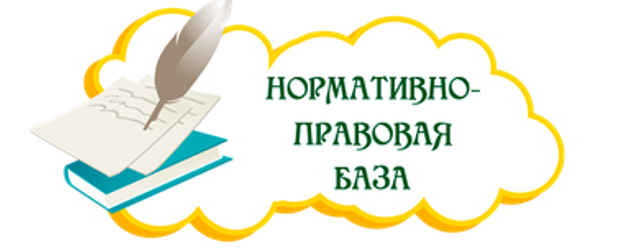 